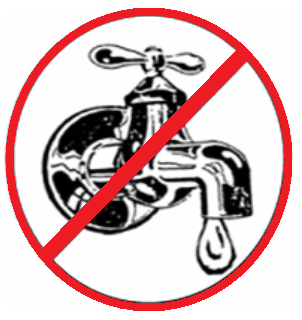 Bratislavská vodárenská spoločnosť, a.s.oznamuje občanom , že v utorok  08.06.2021 v čase od 08:00 do 15:00 bude  z dôvodu opravy poruchy vodovodného potrubia pozastavená dodávka pitnej vody v celej dedine. V tomto čase bude pred budovou OcÚ  pristavená cisterna s pitnou vodou. Za porozumenie ďakujeme.